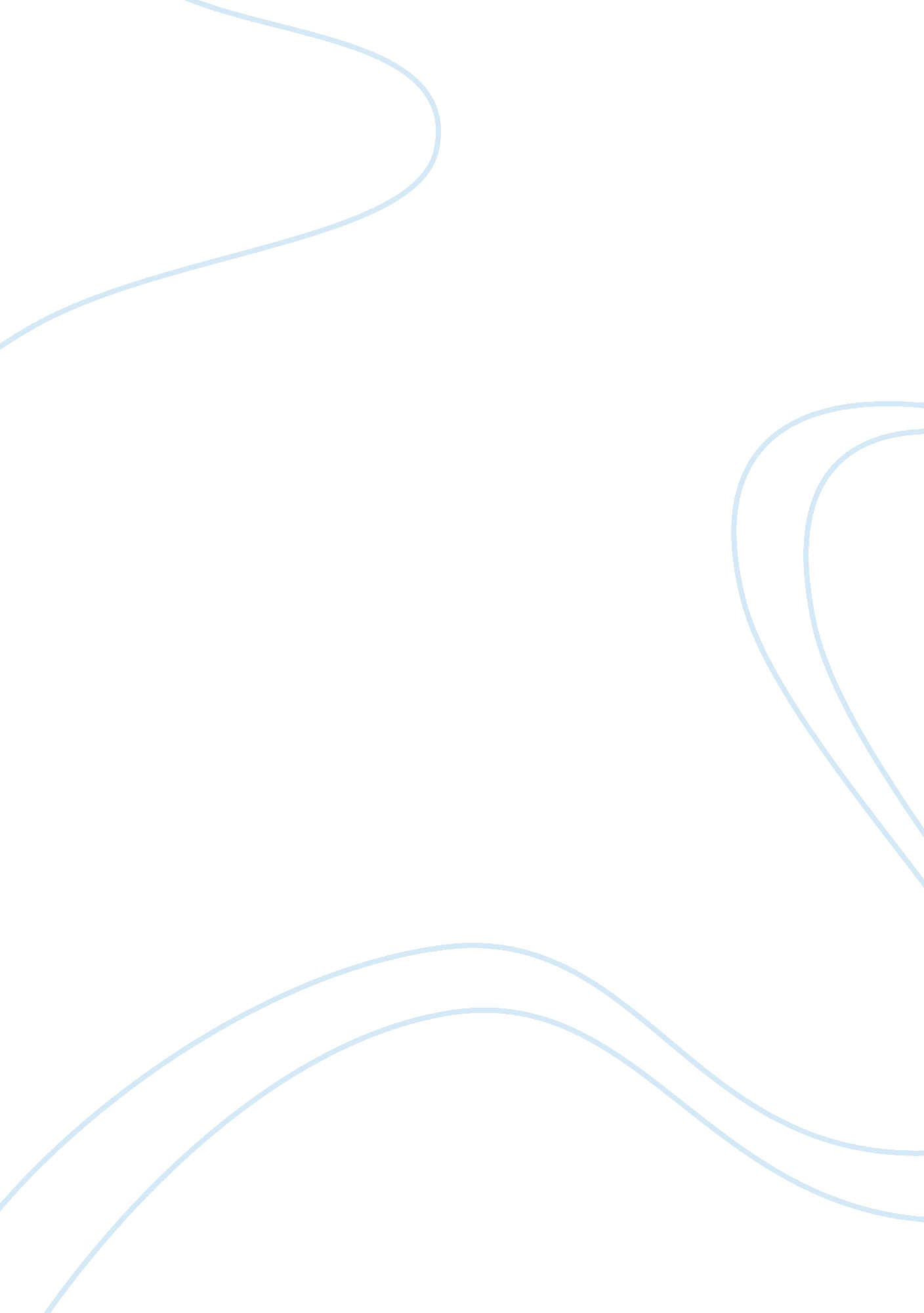 Old julian calendars essay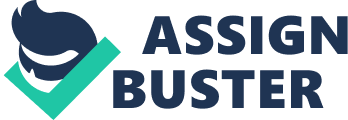 The trial balances before and after adjustments for Old Julian Calendars at the end of its fiscal year are presented below. Old Julian Calendars Trial Balance September 31, 2010 ——————————————————————————————————————————— Before AdjustmentAfter Adjustment Dr. Cr. Dr. Cr. Cash$ 15, 080$ 15, 080 Accounts Receivable14, 96016, 110 Office Supplies2, 760885 Prepaid Insurance5, 8001, 450 Office Equipment13, 30013, 300 Accumulated Depreciation – Off Equip$ 5, 220$ 6, 960 Accounts Payable9, 8609, 860 Salaries Payable2, 750 Rent Payable1, 750 Unearned Sales Revenues2, 1751, 150 Unearned Rent Revenues2, 100525 J. Hanson, Capital18, 39518, 395 Sales Revenues48, 80050, 975 Rent Revenues1, 5753, 150 Salaries Expense20, 40023, 150 Office Supplies Expense1, 875 Rent Expense15, 82517, 575 Insurance Expense04, 350 Depreciation Expense 0 0 1, 740 0 $ 88, 125$ 88, 125$ 95, 515$ 95, 515 Instructions Prepare the adjusting entries that were made. (1)Accounts Receivable1, 150 Sales Revenues1, 150 (To record sales not yet billed to customers) (2)Office Supplies Expense1, 875 Office Supplies1, 875 (To record office supplies expense) (3)Insurance Expense4, 350 Prepaid Insurance4, 350 To recognize period insurance expense) (4)Depreciation Expense – Equipment1, 740 Accumulated Depreciation – Equipment1, 740 (To record depreciation for the period) (5)Salaries Expense2, 750 Salaries Payable2, 750 (To record salaries payable) (6)Rent Expense…………………………………………………………. 1, 750 Rent Payable…………………………………………………….. 1, 750 (To record rent due but not paid) (7)Unearned Sales Revenues1, 025 Spraying Revenues1, 025 (To record revenue earned with prior payment) (8)Unearned Rent Revenues1, 575 Rent Revenues1, 575 (To record revenue earned with prior payment) Old Julian Calendars 